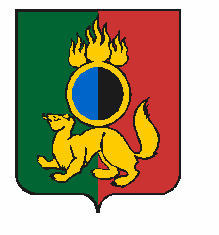 АДМИНИСТРАЦИЯ ГОРОДСКОГО ОКРУГА ПЕРВОУРАЛЬСКПОСТАНОВЛЕНИЕг. ПервоуральскОб отмене постановления Администрации  городского округа Первоуральск от                     08 февраля 2022 года  № 236 «Об утверждении формы проверочных  листов (списка контрольных вопросов) применяемого при осуществлении муниципального лесного  контроля на территории городского округа Первоуральск в отношении юридических лиц или индивидуальных предпринимателей осуществляющих деятельность  в городских лесах»        В соответствии с Федеральным законом от 31 июля 2020 года № 248-ФЗ «О государственном контроле (надзоре) и муниципальном контроле в Российской Федерации», Федеральным законом от 65 октября 2003 года № 131-ФЗ «Об общих принципах организации местного самоуправления в Российской Федерации», руководствуясь Уставом городского округа Первоуральск, Администрация городского округа ПервоуральскПОСТАНОВЛЯЕТ:Признать утратившим силу постановление Администрации городского округа Первоуральск от 08 февраля 2022 года № 236 «Об утверждении формы проверочных листов (списка контрольных вопросов) применяемого при осуществлении муниципального лесного контроля на территории городского округа Первоуральск в отношении юридических лиц или индивидуальных предпринимателей осуществляющих деятельность в городских лесах».Настоящее постановление вступает в силу после его официального опубликования.3.       Настоящее постановление опубликовать в газете «Вечерний Первоуральск» и разместить на официальном сайте городского округа Первоуральск.   Контроль за исполнением настоящего постановления возложить на заместителя Главы Администрации городского округа Первоуральск по жилищно-коммунальному хозяйству, городскому хозяйству и экологии Д.Н. Полякова. Глава городского округа Первоуральск                                                                     И.В. Кабец18.05.2022№1129